大同大學餐廳膳食衛生檢查結果檢查時間:112年8月2日(星期三)上午0900-1100時檢查人員:連靜慧營養師、鄭凌憶經理缺失項目: 本週個別餐廳缺失統計表，請參閱表1。本週個別餐廳缺失照片，請參閱表2。表1.本週個別餐廳缺失統計表表4.本週檢查缺失照片敬陳總務長餐廳作業場所衛生管理從業人員衛生管理驗收及儲存衛生管理其他尚志滿月圓自助餐/中央廚房鍋爐旁邊的工作檯面不潔工作架上檯面不潔未戴帽子(已現場改善)冷藏庫食材未覆蓋尚志壹而美早餐醬料分裝日期未更新冷藏庫食材入庫日期未填寫尚志OA咖啡茶飲滿月圓自助餐/中央廚房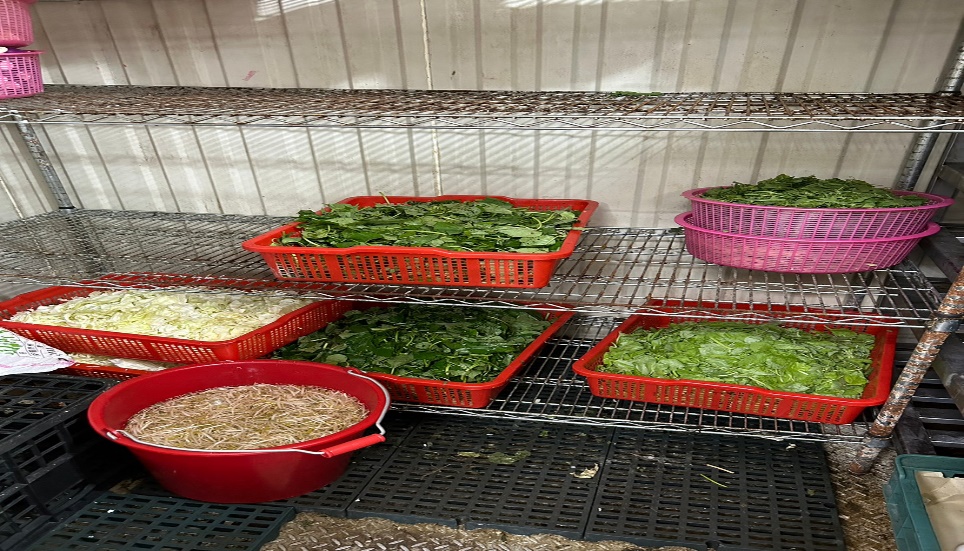 冷藏庫食材未覆蓋滿月圓自助餐/中央廚房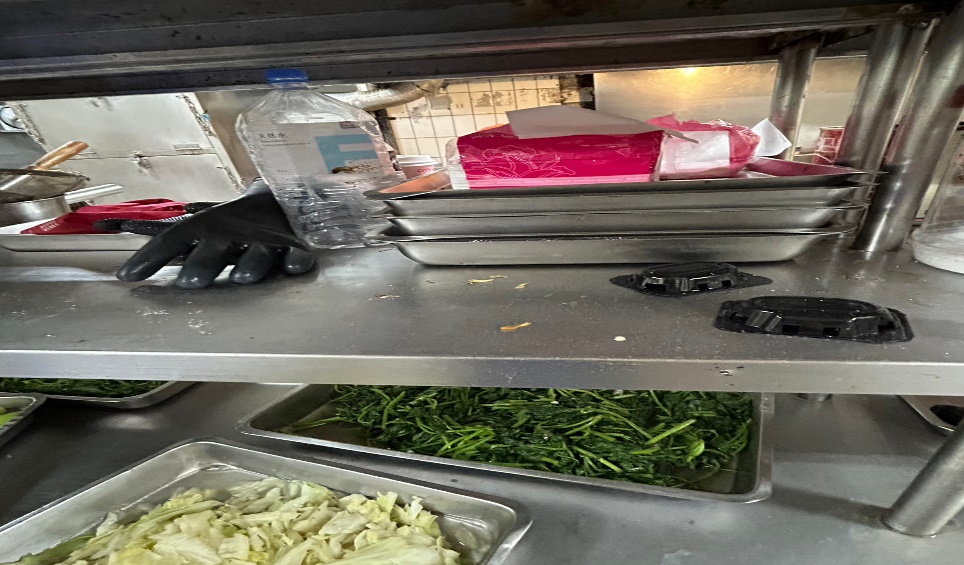 工作架上檯面不潔滿月圓自助餐/中央廚房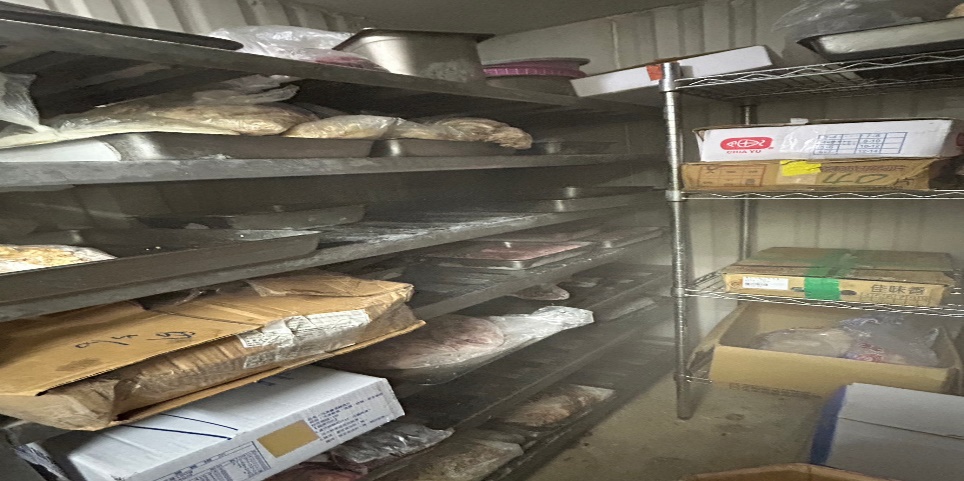 冷凍庫食材未標示入庫日期滿月圓自助餐/中央廚房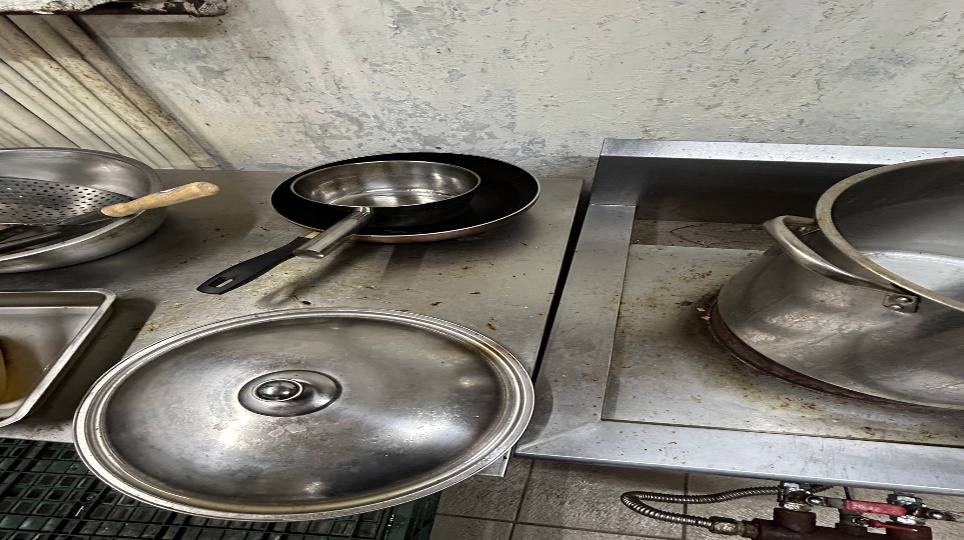 鍋爐旁邊的工作檯面不潔壹而美早餐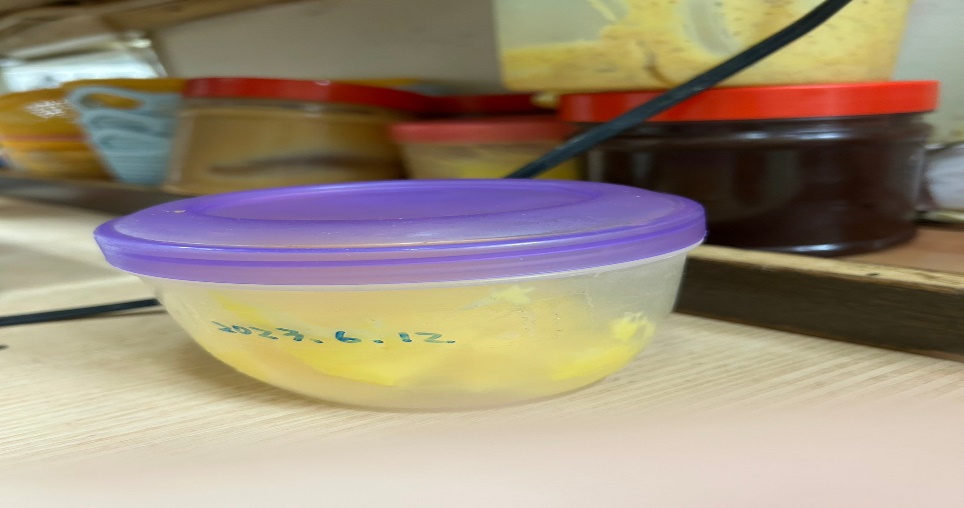 醬料分裝日期未更新壹而美早餐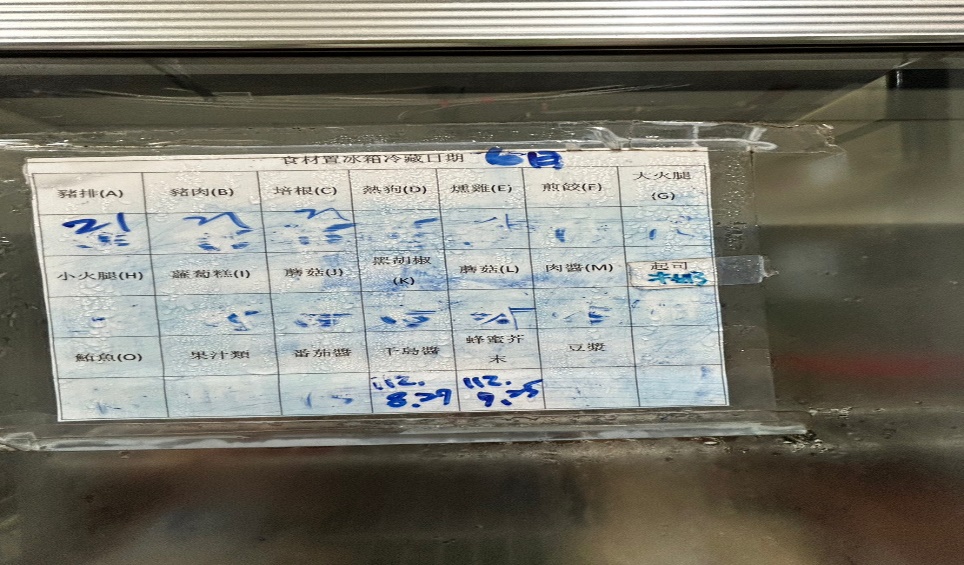 冷藏庫食材入庫日期未填寫 承辦人總務處組長總務長